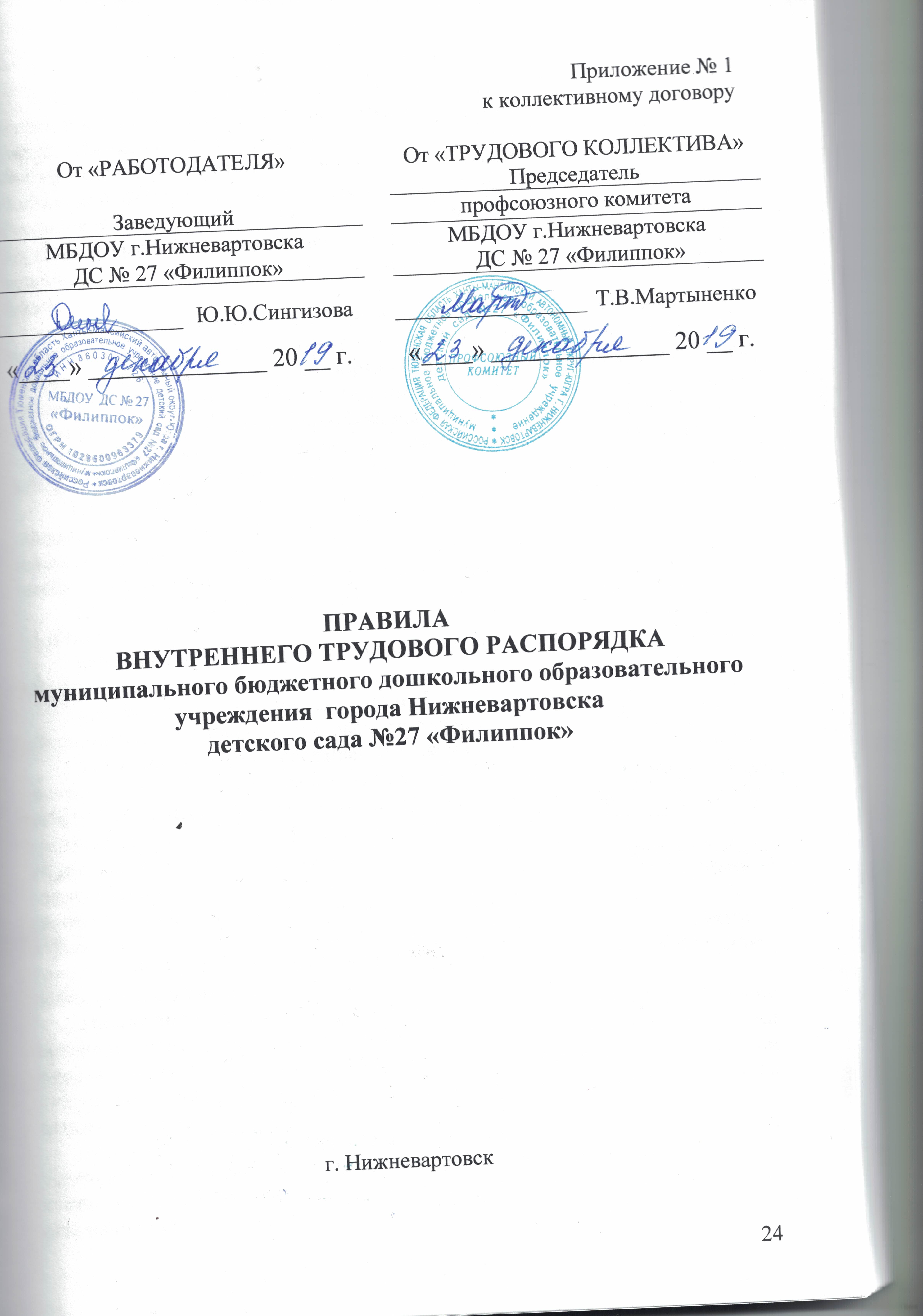 Приложение № 1 к коллективному договоруПРАВИЛА ВНУТРЕННЕГО ТРУДОВОГО РАСПОРЯДКАмуниципального бюджетного дошкольного образовательного учреждения  города Нижневартовска детского сада №27 «Филиппок» г. Нижневартовск1. Общие положения1.1. Настоящие Правила внутреннего трудового распорядка муниципального бюджетного дошкольного образовательного учреждения города Нижневартовска детского сада № 27 «Филиппок» разработаны в соответствии с Конституцией Российской Федерации, Трудовым кодексом Российской Федерации (далее - ТК РФ), Законом РФ «Об образовании в Российской Федерации» от 29.12.2012 № 273-ФЗ (далее – Закон №273-ФЗ), другими федеральными, региональными законами и иными нормативными правовыми актами города Нижневартовска, содержащими нормы трудового права. 1.2. Правила внутреннего трудового распорядка (далее - Правила) -локальный нормативный акт, регламентирующий в соответствии с ТК РФ и иными федеральными законами порядок приема и увольнения работников, основные права, обязанности и ответственность сторон трудового договора, режим работы, время отдыха, применяемые к работникам меры поощрения и взыскания, а также иные вопросы регулирования трудовых отношений в МБДОУ г.Нижневартовска ДС№27 «Филиппок».1.3. Правила имеют целью способствовать укреплению трудовой дисциплины, эффективной организации труда, рациональному использованию рабочего времени, созданию условий для достижения высокого качества труда, обеспечению безопасных условий и охраны труда.1.4. В настоящих Правилах используются следующие основные понятия:работник - физическое лицо, вступившее в трудовые отношения с МБДОУ г.Нижневартовска ДС №27 «Филиппок»;работодатель - юридическое лицо - МБДОУ г.Нижневартовска ДС №27 «Филиппок», вступившее в трудовые отношения с работником;трудовой договор – соглашение между Работником и Работодателем, в соответствии с которым Работодатель обязуется предоставить Работнику работу по обусловленной трудовой функции, обеспечить условия труда, предусмотренные действующим трудовым законодательством и иными нормативными правовыми актами, содержащими нормы трудового права, коллективным договором, соглашениями, локальными нормативными актами, своевременно и в полном размере выплачивать работнику заработную плату, а Работник обязуется лично выполнять определенную этим соглашением трудовую функцию, соблюдать правила внутреннего трудового распорядка, действующие у данного Работодателядисциплина труда – обязательное для всех работников подчинение правилам поведения, определенным в соответствии с ТК РФ, иными федеральными, региональными законами, муниципальными нормативными актами, коллективным договором, соглашениями, локальными нормативными актами, трудовым договором;дошкольное образовательное учреждение – образовательное учреждение, осуществляющее на основании лицензии образовательную деятельность в качестве основного вида деятельности, действующее на основании устава;педагогический работник – работник, занимающий должность, предусмотренную разделом «Должности педагогических работников» квалификационных характеристик должностей работников образования;представитель работодателя – руководитель организации или уполномоченные им лица в соответствии с ТК РФ, другими федеральными законами и иными нормативными правовыми актами Российской Федерации, законами и иными нормативными правовыми актами субъектов Российской Федерации, нормативными правовыми актами органов местного самоуправления, уставом и локальными нормативными актами Учреждения;выборный орган первичной профсоюзной организации (далее-  ППО) – представитель работников Учреждения, наделенный в установленном трудовым законодательством порядке полномочиями представлять интересы работников в социальном партнерстве; 1.5. Правила утверждаются работодателем с учетом мнения выборного органа первичной профсоюзной организации в порядке, установленном ст. 372 ТК РФ для принятия локальных нормативных актов.II.Порядок приема, перевода и увольнения работников 2.1.Порядок приема на работу: Работники реализуют свое право на труд путем заключения трудового договора в Учреждении.Трудовой договор заключается, как правило, на неопределенный срок. Заключение срочного трудового договора допускается, когда трудовые отношения не могут быть установлены на неопределенный срок с учетом характера предстоящей работы или условий ее выполнения по основаниям, предусмотренным частью 1 статьей 59 ТК РФ. В случаях, предусмотренных частью 2 статьей 59 ТК РФ, срочный трудовой договор может заключаться по соглашению сторон трудового договора без учета характера предстоящей работы и условий ее выполнения.При заключении трудового договора в нем по соглашению сторон может быть предусмотрено условие об испытании работника в целях проверки его соответствия поручаемой работе (статья 70 ТК РФ).Испытание при приеме на работу не устанавливается для:лиц, избранных по конкурсу на замещение соответствующей должности, проведенному в порядке, установленном трудовым законодательством и иными нормативными правовыми актами, содержащими нормы трудового права;беременных женщин и женщин, имеющих детей в возрасте до полутора лет;лиц, не достигших возраста восемнадцати лет;лиц, получивших среднее профессиональное образование или высшее образование по имеющим государственную аккредитацию образовательным программам и впервые поступающих на работу по полученной специальности в течение одного года со дня получения профессионального образования соответствующего уровня;лиц, избранных на выборную должность на оплачиваемую работу;лиц, приглашенных на работу в порядке перевода от другого работодателя по согласованию между работодателями;лиц, заключающих трудовой договор на срок до двух месяцев;иных лиц в случаях, предусмотренных ТК РФ, иными федеральными законами, коллективным договором.Срок испытания не может превышать трех месяцев, а для руководителя учреждения, его заместителей, главного бухгалтера и его заместителя, руководителя структурного подразделения – не более шести месяцев.Трудовой договор составляется в письменной форме и подписывается сторонами в двух экземплярах, один из которых хранится в Учреждении, другой – у работника. Прием педагогических работников на работу производится с учетом требований, предусмотренных статьей331 ТК РФ и статей 46 Закона №273-ФЗ. При заключении трудового договора лицо, поступающее на работу, предъявляет работодателю в соответствии со статьей 65 ТК РФ: паспорт или иной документ, удостоверяющий личность;трудовую книжку, за исключением случаев, когда трудовой договор заключается впервые или работник поступает на работу на условиях совместительства;документ, подтверждающий  регистрацию   в системе  индивидуального (персонифицированного) учета, в том числе в форме  электронного документа;документы воинского учета – для военнообязанных и лиц, подлежащих призыву на военную службу;документ об образовании, о квалификации или наличии специальных знаний при поступлении на работу, требующую специальных знаний или специальной подготовки; справку о наличии (отсутствии) судимости и (или) факта уголовного преследования либо о прекращении уголовного преследования по реабилитирующим основаниям, выданную в порядке и по форме, которые устанавливаются федеральным органом исполнительной власти, осуществляющим функции по выработке и реализации государственной политики и нормативно-правовому регулированию в сфере внутренних дел.Лица, поступающие на работу в Учреждение, проходят обязательный предварительный медицинский осмотр в целях охраны  здоровья   населения,  предупреждения  возникновения и распространения  заболеваний (часть 2 статья 213 ТК РФ). Запрещается требовать от лица, поступающего на работу, документы помимо предусмотренных ТК РФ, иными федеральными законами, указами Президента Российской Федерации и постановлениями Правительства Российской Федерации (часть 3 статья 65 ТК РФ).При заключении трудового договора впервые работодателем оформляется трудовая книжка. В случае, если на лицо, поступающее на работу впервые, не был открыт индивидуальный лицевой счет, работодателем представляются в соответствующий территориальный орган Пенсионного фонда Российской Федерации сведения, необходимые для регистрации указанного лица в системе индивидуального (персонифицированного) учета (часть 4 статья 65 ТК РФ).Работники имеют право работать на условиях внутреннего и внешнего совместительства в порядке, предусмотренном ТК РФ.Должностные обязанности руководителя Учреждения не могут исполняться по совместительству (пункт 5 статья 51 Закона №273-ФЗ).Прием на работу оформляется приказом (распоряжением) работодателя, изданным на основании заключенного трудового договора. Содержание приказа работодателя должно соответствовать условиям заключенного трудового договора.Приказ (распоряжение) работодателя о приеме на работу объявляется работнику под роспись в трехдневный срок со дня фактического начала работы. По требованию работника работодатель обязан выдать ему надлежаще заверенную копию указанного приказа (распоряжения).Трудовой договор, не оформленный в письменной форме, считается заключенным, если работник фактически приступил к работе с ведома или по поручению работодателя или его представителя. При фактическом допущении работника к работе работодатель обязан оформить с ним трудовой договор в письменной форме не позднее трех рабочих дней со дня фактического допущения работника к работе (статья 67 ТК РФ).В соответствии со статьей 66 ТК РФ работодатель ведет трудовые книжки на каждого работника, проработавшего у него свыше пяти дней, в случае, когда работа у данного работодателя является для работника основной.Форма, порядок ведения и хранения трудовых книжек, а также порядок изготовления бланков трудовых книжек и обеспечения ими работодателя устанавливаются нормативными правовыми актами Российской Федерации.Трудовые книжки работников хранятся в Учреждении. Бланки трудовых книжек и вкладыши к ним хранятся как документы строгой отчетности. С каждой записью, вносимой на основании приказа (распоряжения) в трудовую книжку о выполняемой работе, переводе на другую постоянную работу и увольнении, работодатель обязан ознакомить ее владельца под роспись в личной карточке, в которой повторяется запись, внесенная в трудовую книжку. Наименование должностей, профессий или специальностей и квалификационные требования к ним должны соответствовать наименованиям и требованиям, указанным в квалификационных справочниках, утверждаемых в установленном порядке, если в соответствии с ТК РФ, иными федеральными законами с выполнением работ по определенным должностям, профессиям, специальностям связано предоставление компенсаций и льгот либо наличие ограничений (часть 2 статья 57 ТК РФ). При приеме на работу (до подписания трудового договора) работодатель обязан ознакомить работника под роспись с коллективным договором, уставом, правилами внутреннего трудового распорядка, положением о системе оплаты труда работников Учреждения, должностной инструкцией,  инструкцией по охране труда, правилами по технике безопасности, правилами пожарной безопасности  и иными локальными нормативными актами, непосредственно связанными с его трудовой деятельностью (часть 3 статья 68 ТК РФ).Гарантии при приеме на работу:Запрещается необоснованный отказ в заключении трудового договора (статья 64 ТК РФ).Прямое или косвенное ограничение прав или установление прямых или косвенных преимуществ, при заключении трудового договора, в зависимости от пола, расы, цвета кожи, национальности, языка, происхождения, имущественного, социального и должностного положения, возраста, места жительства (в том числе наличия или отсутствия регистрации по месту жительства или пребывания), а также других обстоятельств, не связанных с деловыми качествами работников, не допускается, за исключением случаев, предусмотренных федеральным законом.Запрещается отказывать в заключении трудового договора женщинам по мотивам, связанным с беременностью или наличием детей.По требованию лица, которому отказано в заключении трудового договора, работодатель обязан сообщить причину отказа в письменной форме.Изменение условий трудового договора и перевод на другую работу: Изменение определенных сторонами условий трудового договора, в том числе перевод на другую работу, допускается только по соглашению сторон трудового договора, за исключением случаев, предусмотренных ТК РФ (статья 74 ТК РФ). Соглашение об изменении определенных сторонами условий трудового договора, заключается в письменной форме, и оформляется дополнительным соглашением к трудовому договору (ст. 72 ТК РФ).Изменение условий (содержания) трудового договора возможно по следующим основаниям:изменение определенных сторонами условий трудового договора по причинам, связанным с изменением организационных или технологических условий труда;перевод на другую работу (постоянное или временное изменение трудовой функции работника или структурного подразделения, в котором он работает).В случае, когда по причинам, связанным с изменением организационных или технологических условий труда (изменения в технике и технологии производства, структурная реорганизация производства, другие причины), определенные сторонами условия трудового договора не могут быть сохранены, допускается их изменение по инициативе работодателя, за исключением изменения трудовой функции работника (статья 74 ТК РФ).К числу таких причин могут относиться:реорганизация Учреждения (слияние, присоединение, разделение, выделение, преобразование), а также внутренняя реорганизация в Учреждении;изменения образовательного процесса в Учреждении (сокращение групп, количества часов по учебному плану и учебным программам и др.).  О предстоящих изменениях определенных сторонами условий трудового договора, а также о причинах, вызвавших необходимость таких изменений, работодатель обязан уведомить работника в письменной форме не позднее, чем за два месяца.Перевод на другую работу – постоянное или временное изменение трудовой функции работника и (или) структурного подразделения, в котором работает работник (если структурное подразделение было указано в трудовом договоре), при продолжении работы у того же работодателя, а также перевод на работу в другую местность вместе с работодателем. Перевод на другую работу допускается только с письменного согласия работника (статьи 72.1, 72.2 ТК РФ).Перевод на другую постоянную работу в пределах Учреждения оформляется приказом (распоряжением).По соглашению сторон трудового договора, заключаемого в письменной форме, работник может быть временно переведен на другую работу у того же работодателя на срок до одного года, а в случае, когда такой перевод осуществляется для замещения временно отсутствующего работника, за которым сохраняется место работы, – до выхода этого работника на работу.Если по окончании срока перевода прежняя работа работнику не предоставлена, а он не потребовал ее предоставления и продолжает работать, то условие соглашения о временном характере перевода утрачивает силу и перевод считается постоянным.Перевод на не обусловленную трудовым договором работу у того же работодателя без согласия работника возможен только в исключительных случаях, предусмотренных статьей 72.2 ТК РФ.При этом перевод на работу, требующую более низкой квалификации, допускается только с письменного согласия работника.Исполнение работником обязанностей временно отсутствующего работника (отпуск, болезнь, подготовка и дополнительное профессиональное образование и т.д.) возможно только с согласия работника, которому работодатель поручает эту работу, и на условиях, предусмотренных статьями 60.2, 72.2, 151 ТК РФ – без освобождения от основной работы или путем временного перевода на другую работу.Перевод работника на другую работу в соответствии с медицинским заключением производится в порядке, предусмотренном статьями 73, 182, 254 ТК РФ.Работодатель обязан в соответствии со статьей 76 ТК РФ отстранить от работы (не допускать к работе) работника:появившегося на работе в состоянии алкогольного, наркотического или иного токсического опьянения;не прошедшего в установленном порядке обучение и проверку знаний и навыков в области охраны труда;не прошедшего в установленном порядке обязательный медицинский осмотр, а также обязательное психиатрическое освидетельствование в случаях, предусмотренных федеральными законами и иными нормативными правовыми актами РФ;при выявлении в соответствии с медицинским заключением, выданным в порядке, установленном федеральными законами и иными нормативными правовыми актами РФ, противопоказаний для выполнения работником работы, обусловленной трудовым договором;по требованию органов или должностных лиц, уполномоченных федеральными законами и иными нормативными правовыми актами Российской Федерации;    Работодатель обязан отстранить от работы (не допускать к работе) работника в сфере образования, воспитания, развития несовершеннолетних, организации их отдыха и оздоровления, медицинского обеспечения, социальной защиты и социального обслуживания, в сфере детско-юношеского спорта, культуры и искусства с участием несовершеннолетних при получении от правоохранительных органов сведений о том, что данный работник подвергается уголовному преследованию за преступления против жизни и здоровья, свободы, чести и достоинства личности (за исключением незаконной госпитализации в медицинскую организацию, оказывающую психиатрическую помощь в стационарных условиях, и клеветы), половой неприкосновенности и половой свободы личности, против семьи и несовершеннолетних, здоровья населения и общественной нравственности, основ конституционного строя и безопасности государства, а также против общественной безопасности. Работодатель отстраняет от работы (не допускает к работе) работника на весь период производства по уголовному делу до его прекращения либо до вступления в силу приговора суда;в других случаях, предусмотренных федеральными законами и иными нормативными правовыми актами РФ.Прекращение трудового договора: Прекращение трудового договора может иметь место только по основаниям, предусмотренным трудовым законодательством  (статья 77 ТК РФ).Трудовой договор может быть в любое время расторгнут по соглашению сторон трудового договора (статья 78 ТК РФ).Срочный трудовой договор прекращается с истечением срока его действия (статья 79 ТК РФ).О прекращении трудового договора в связи с истечением срока его действия работник должен быть предупрежден в письменной форме не менее чем за три календарных дня до увольнения, за исключением случаев, когда истекает срок действия срочного трудового договора, заключенного на время исполнения обязанностей отсутствующего работника.Трудовой договор, заключенный на время выполнения определенной работы, прекращается по завершении этой работы.Трудовой договор, заключенный на время исполнения обязанностей отсутствующего работника, прекращается с выходом этого работника на работу.Работник имеет право расторгнуть трудовой договор, предупредив об этом работодателя в письменной форме не позднее, чем за две недели (14 календарных дней), если иной срок не установлен ТК РФ или иным федеральным законом. Течение указанного срока начинается на следующий день после получения работодателем заявления работника об увольнении. По соглашению между работником и работодателем трудовой договор  может быть расторгнут и до истечения срока предупреждения об увольнении (статья 80 ТК РФ).В случаях, когда заявление работника об увольнении по его инициативе (по собственному желанию) обусловлено невозможностью продолжения им работы (зачисление в образовательное учреждение, выход на пенсию и другие случаи), а также в случаях установленного нарушения работодателем трудового законодательства и иных нормативных правовых актов,  содержащих нормы трудового права, локальных нормативных актов, условий коллективного договора, соглашения или трудового договора работодатель обязан расторгнуть трудовой договор в срок, указанный в заявлении работника.До истечения срока предупреждения об увольнении работник имеет право в любое время отозвать свое заявление. Увольнение в этом случае не производится, если на его место не приглашен в письменной форме другой работник, которому в соответствии с ТК РФ и иными федеральными законами не может быть отказано в заключении трудового договора. По истечении срока предупреждения об увольнении работник имеет право прекратить работу. Если по истечении срока предупреждения об увольнении трудовой договор не был расторгнут, и работник не настаивает на увольнении, то действие трудового договора продолжается. Работник, заключивший договор с условием об испытательном сроке, имеет право расторгнуть трудовой договор в период испытания, предупредив об этом работодателя в письменной форме за три календарных дня (часть 4 статья 71 ТК РФ). Увольнение по результатам аттестации работников, а также в случаях сокращения численности или штата работников Учреждения допускается, если невозможно перевести работника с его согласия на другую работу. Причинами увольнения работников, в том числе педагогических работников, по пункту 2 части 1 статьи 81 ТК РФ, могут являться:исключение из штатного расписания некоторых должностей;сокращение численности работников;уменьшение количества групп и т.п.В соответствии с пунктом 8 части 1 статьи 81 ТК РФ трудовой договор может быть прекращен за совершение работником, выполняющим воспитательные функции, аморального проступка, несовместимого с продолжением данной работы.Аморальным проступком является виновное действие или бездействие, которое нарушает основные моральные нормы общества и противоречит содержанию трудовой функции педагогического работника (например, поведение, унижающее человеческое достоинство, нахождение в состоянии алкогольного или наркотического опьянения и т.п.).Допускается увольнение только тех работников, которые занимаются воспитательной деятельностью, и независимо от того, где совершен аморальный проступок (по месту работы или в быту).Если аморальный проступок совершен работником по месту работы и в связи с исполнением им трудовых обязанностей, то такой работник может быть уволен с работы при условии соблюдения порядка применения дисциплинарных взысканий, установленного статьей193 ТК РФ.Если аморальный проступок совершен работником вне места работы или по месту работы, но не в связи с исполнением им трудовых обязанностей, то увольнение работника не допускается позднее одного года со дня обнаружения проступка работодателем (часть 5 статья 81 ТК РФ).Помимо оснований, предусмотренных статьей 81 ТК РФ и иными федеральными законами, дополнительными основаниями прекращения трудового договора с педагогическим работником в соответствии со статьей 336 ТК РФ являются: повторное в течение одного года грубое нарушение устава Учреждения; применение, в том числе однократное, методов воспитания, связанных с физическим и (или) психическим насилием над личностью  воспитанника. Трудовой договор с работником Учреждения подлежит прекращению по обстоятельствам, не зависящим от воли сторон, а именно, возникновение установленных ТК РФ, иным федеральным законом и исключающих возможность исполнения работником обязанностей по трудовому договору ограничений на занятие определёнными видами трудовой деятельности (пункт 13 часть 1статья 83 ТК РФ).В силу общего ограничения на занятие любой трудовой деятельностью в сферах деятельности, относящихся к несовершеннолетним, работодатель при наличии таких ограничений не вправе осуществлять перевод таких работников на другую работу в Учреждении.  Исключением является решение комиссии по делам несовершеннолетних и защите их прав о допуске указанных в статьях 331, 351.1 ТК РФ лиц к трудовой деятельности в сфере образования.Прекращение трудового договора оформляется приказом (распоряжением) работодателя (статья 84.1 ТК РФ). С приказом (распоряжением) работодателя о прекращении трудового договора работник должен быть ознакомлен под роспись. По требованию работника работодатель обязан выдать ему надлежащим образом заверенную копию указанного приказа.Днем прекращения трудового договора во всех случаях является последний день работы работника, за исключением случаев, когда работник фактически не работал, но за ним в соответствии с ТК РФ или иным федеральным законом сохранялось место работы (должность).В день прекращения трудового договора работодатель обязан выдать работнику его трудовую книжку с внесенной в нее записью в соответствии ТК РФ об увольнении и произвести с ним окончательный расчет. Запись в трудовую книжку об основании и о причине прекращения трудового договора должна производиться в точном соответствии с формулировками ТК РФ или иного федерального закона и со ссылкой на соответствующие статьи, пункт статьи ТК РФ или иного федерального закона.При получении трудовой книжки в связи с увольнением работник расписывается в личной карточке и в книге учета движения трудовых книжек и вкладышей к ним, а также в трудовой книжке. III. Основные права, обязанности и ответственность сторон трудового договораРаботник имеет право:на заключение, изменение и расторжение трудового договора в порядке и на условиях, которые  установлены ТК РФ, иными федеральными законами;на предоставление ему работы, обусловленной трудовым договором;на рабочее место, соответствующее государственным нормативным требованиям охраны труда и условиям, предусмотренным коллективным договором;на своевременную и в полном объеме выплату заработной платы в соответствии со своей квалификацией, сложностью труда, количеством и качеством выполненной работы;на отдых, который гарантируется установленной федеральным законом максимальной продолжительностью рабочего времени и обеспечивается предоставлением еженедельных выходных дней, нерабочих праздничных  дней, оплачиваемых основных и дополнительных отпусков;на полную достоверную информацию об условиях труда и требованиях охраны труда на рабочем месте;на объединение, включая право на создание профессиональных союзов и вступление в них для защиты своих трудовых прав, свобод и законных интересов;на участие в управлении Учреждением в предусмотренных ТК РФ, иными федеральными законами, соглашениями и коллективным договором формах;на ведение коллективных переговоров и заключение коллективного договора и соглашений через своих представителей, а также на информацию о выполнении коллективного договора, соглашений;на защиту своих трудовых прав, свобод и законных интересов всеми не запрещенными законом способами;на разрешение индивидуальных и коллективных трудовых споров, включая право на забастовку, в порядке, установленном ТК РФ, иными федеральными законами;на возмещение вреда, причиненного ему в связи с исполнением трудовых обязанностей, и компенсацию морального вреда в порядке, установленном ТК РФ, иными федеральными законами;на обязательное социальное страхование в случаях, предусмотренных федеральными законами;пользоваться другими правами в соответствии с уставом образовательного учреждения, трудовым договором, законодательством Российской Федерации.Права и свободы педагогических работников, гарантии их реализации (ст. 47 ФЗ-273 «Об образовании в РФ»).Педагогические работники пользуются следующими академическими правами и свободами:1) свобода преподавания, свободное выражение своего мнения, свобода от вмешательства в профессиональную деятельность;2) свобода выбора и использования педагогически обоснованных форм, средств, методов обучения и воспитания;3) право на творческую инициативу, разработку и применение авторских программ и методов обучения и воспитания в пределах реализуемой образовательной программы;4) право на выбор учебников, учебных пособий, материалов и иных средств обучения и воспитания в соответствии с образовательной программой и в порядке, установленном законодательством об образовании;5) право на участие в разработке образовательных программ, в том числе учебных планов, календарных учебных графиков, методических материалов и иных компонентов образовательных программ;6) право на осуществление научной, научно-технической, творческой, исследовательской деятельности, участие в экспериментальной и международной деятельности, разработках и во внедрении инноваций;7) право на бесплатное пользование библиотеками и информационными ресурсами, а также доступ в порядке, установленном локальными нормативными актами Учреждения, к информационно-телекоммуникационным сетям, учебным и методическим материалам, музейным фондам, материально-техническим средствам обеспечения образовательной деятельности, необходимым для качественного осуществления педагогической, научной или исследовательской деятельности;8) право на бесплатное пользование образовательными, методическими и научными услугами Учреждения, в порядке, установленном законодательством Российской Федерации или локальными нормативными актами;9) право на участие в управлении Учреждением, в том числе в коллегиальных органах управления, в порядке, установленном уставом Учреждения;10) право на участие в обсуждении вопросов, относящихся к деятельности Учреждения, в том числе через органы управления и общественные организации;11) право на объединение в общественные профессиональные организации в формах и в порядке, которые установлены законодательством РФ;12) право на обращение в комиссию по урегулированию споров между участниками образовательных отношений;13) право на защиту профессиональной чести и достоинства, на справедливое и объективное расследование нарушения норм профессиональной этики педагогических работников.Академические права и свободы осуществляются с соблюдением прав и свобод других участников образовательных отношений, требований законодательства РФ, норм профессиональной этики педагогических работников, закрепленных в локальных нормативных актах Учреждения.Педагогические работники имеют следующие трудовые права и социальные гарантии:1) право на сокращенную продолжительность рабочего времени;2) право на дополнительное профессиональное образование по профилю педагогической деятельности не реже чем один раз в три года;3) право на ежегодный основной удлиненный оплачиваемый отпуск, продолжительность которого определяется Правительством РФ;4) право на досрочное назначение страховой пенсии по старости в порядке, установленном законодательством Российской Федерации;5) право на предоставление педагогическим работникам, состоящим на учете в качестве нуждающихся в жилых помещениях, вне очереди жилых помещений по договорам социального найма, право на предоставление жилых помещений специализированного жилищного фонда;6) иные трудовые права, меры социальной поддержки, установленные федеральными законами и законодательными актами субъектов РФ.    7) право на длительный отпуск сроком до одного года не реже чем через каждые десять лет непрерывной педагогической работы в порядке, установленном федеральным органом исполнительной власти, осуществляющим функции по выработке государственной политики и нормативно-правовому регулированию в сфере образования.Работник обязан:добросовестно выполнять должностные и иные обязанности, предусмотренные трудовым договором, должностной инструкцией, правилами внутреннего трудового распорядка, соблюдать трудовую дисциплину;соблюдать требования по охране труда и обеспечению безопасности труда;незамедлительно сообщать работодателю о возникновении ситуации, представляющей угрозу жизни и здоровью людей, сохранности имущества работодателя, в том числе имущества третьих лиц, находящихся у работодателя;бережно относиться к имуществу работодателя, в том числе  к имуществу третьих лиц, находящихся у работодателя;проходить предварительные и периодические медицинские осмотры;предъявлять при приеме на работу документы, предусмотренные трудовым законодательством;содержать рабочее место, мебель, оборудование в исправном и аккуратном состоянии, поддерживать чистоту в помещениях учреждения;экономно и рационально расходовать энергию, топливо и другие материальные ресурсы работодателя;соблюдать законные права и свободы  воспитанников; уважительно и тактично относиться к коллегам по работе и воспитанникам;выполнять другие обязанности, отнесенные уставом Учреждения, трудовым договором и законодательством Российской Федерации к компетенции работника.Обязанности и ответственность педагогических работников (статья 48 Закона №273-ФЗ)Педагогические работники Учреждения обязаны:1) осуществлять свою деятельность на высоком профессиональном уровне, обеспечивать в полном объеме реализацию образовательной программы;2) соблюдать правовые, нравственные и этические нормы, следовать требованиям профессиональной этики;3) уважать честь и достоинство воспитанников и других участников образовательных отношений;4) развивать у воспитанников познавательную активность, самостоятельность, инициативу, творческие способности, формировать гражданскую позицию, способность к труду и жизни в условиях современного мира, формировать у обучающихся культуру здорового и безопасного образажизни;5) применять педагогически обоснованные и обеспечивающие высокое качество образования формы, методы обучения и воспитания;6) учитывать особенности психофизического развития воспитанников и состояние их здоровья, соблюдать специальные условия, необходимые для получения образования лицами с ограниченными возможностями здоровья, взаимодействовать при необходимости с медицинскими организациями;7) систематически повышать свой профессиональный уровень;8) проходить аттестацию на соответствие занимаемой должности в порядке, установленном законодательством об образовании;9) проходить в соответствии с трудовым законодательством предварительные при поступлении на работу и периодические медицинские осмотры, а также внеочередные медицинские осмотры по направлению работодателя;10) проходить в установленном законодательством РФ порядке обучение и проверку знаний и навыков в области охраны труда;11) соблюдать устав Учреждения, правила внутреннего трудового распорядка и другие локальные нормативные акты.12) выполнять другие обязанности, отнесенные уставом Учреждения, трудовым договором и законодательством РФ к компетенции педагогического работника;Педагогический работник Учреждения, в том числе в качестве индивидуального предпринимателя, не вправе оказывать платные образовательные услуги воспитанникам, если это приводит к конфликту интересов педагогического работника.Педагогическим работникам запрещается использовать образовательную деятельность для политической агитации, для разжигания социальной, расовой, национальной или религиозной розни, для агитации, пропагандирующей исключительность, превосходство либо неполноценность граждан по признаку социальной, расовой, национальной, религиозной или языковой принадлежности, их отношения к религии, в том числе посредством сообщения воспитанникам недостоверных сведений об исторических, о национальных, религиозных и культурных традициях народов, а также для побуждения к действиям, противоречащим Конституции Российской Федерации.Педагогические работники несут ответственность за неисполнение или ненадлежащее исполнение возложенных на них обязанностей в порядке и в случаях, которые установлены федеральными законами. Неисполнение или ненадлежащее исполнение педагогическими работниками обязанностей, предусмотренных пунктом 3.4.1, учитывается при прохождении ими аттестации.Работодатель имеет право:на управление Учреждением, принятие решений в пределах полномочий, предусмотренных уставом Учреждения;на заключение, изменение и расторжение трудовых договоров с работниками в порядке и на условиях, которые установлены ТК РФ, иными федеральными законами;на ведение коллективных переговоров через своих представителей и заключение коллективных договоров;на поощрение работников за добросовестный эффективный труд;на требование от работников исполнения ими трудовых обязанностей и бережного отношения к имуществу работодателя и других работников, соблюдения правил внутреннего трудового распорядка;на привлечение работников к дисциплинарной и материальной ответственности в порядке, установленном ТК РФ, иными федеральными законами;на принятие локальных нормативных актов, содержащих нормы трудового права, в порядке, установленном ТК РФ;реализовывать иные права, определенные уставом образовательного учреждения, трудовым договором, законодательством Российской Федерации.Работодатель обязан:в соответствии с трудовым законодательством и иными нормативными правовыми актами, содержащими нормы трудового права, коллективным договором, соглашениями, локальными нормативными актами, трудовым договором создавать условия, необходимые для соблюдения работниками дисциплины труда;соблюдать трудовое законодательство и иные нормативные правовые акты, содержащие нормы трудового права, локальные нормативные акты, условия коллективного договора, соглашений и трудовых договоров; предоставлять работникам работу, обусловленную трудовым договором; обеспечивать безопасность и условия труда, соответствующие государственным нормативным требованиям охраны труда; обеспечивать работников оборудованием, инструментами, технической документацией и иными средствами, необходимыми для исполнения ими трудовых обязанностей; обеспечивать работникам равную оплату за труд равной ценности;выплачивать в полном размере причитающуюся работникам заработную плату в сроки, установленные ТК РФ, коллективным договором, правилами внутреннего трудового распорядка, трудовым договором; вести коллективные переговоры, а также заключать коллективный договор в порядке, установленном ТК РФ; знакомить работников под роспись с принимаемыми локальными нормативными актами, непосредственно связанными с их трудовой деятельностью;знакомить работников под роспись с коллективным договором, а также с дополнениями и изменениями в него;обеспечивать открытость и доступность правил внутреннего трудового распорядка, коллективного договора посредством размещения их на официальном сайте Учреждения (статья  29 Закона №273-ФЗ).обеспечивать бытовые нужды работников, связанные с исполнением ими трудовых обязанностей; осуществлять обязательное социальное страхование работников в порядке, установленном федеральными законами;возмещать вред, причиненный работникам в связи с исполнением ими трудовых обязанностей, а также компенсировать моральный вред в порядке и на условиях, которые установлены ТК РФ, другими федеральными законами и иными нормативными правовыми актами РФ;в случаях, предусмотренных ТК РФ, законами и иными нормативными правовыми актами, организовывать проведение за счет собственных средств обязательных предварительных (при поступлении на работу) и периодических (в течение трудовой деятельности) медицинских осмотров работников, внеочередных медицинских осмотров работников по их просьбам в соответствии с медицинским заключением с сохранением за ними места работы (должности) и среднего заработка на время прохождения указанных медицинских осмотров;не допускать работников к исполнению ими трудовых обязанностей без прохождения обязательных медицинских осмотров, а также в случае медицинских противопоказаний;создавать условия для внедрения инноваций, обеспечивать формирование и реализацию инициатив работников Учреждения; создавать условия для непрерывного повышения квалификации работников;поддерживать благоприятный морально-психологический климат в коллективе;исполнять иные обязанности, определенные уставом Учреждения, трудовым договором, коллективным договором, соглашениями, законодательством Российской Федерации.Ответственность сторон трудового договора:за нарушение положений трудового законодательства и иных нормативных правовых актов, содержащих нормы трудового права, к виновным лицам применяются меры дисциплинарной, административной, уголовной и гражданско-правовой ответственности в порядке и на условиях, определенных федеральными законами;материальная ответственность стороны трудового договора наступает за ущерб, причиненный ею другой стороне этого договора в результате ее виновного противоправного поведения (действий или бездействия), если иное не предусмотрено ТК РФ или иными федеральными законами;сторона трудового договора (работодатель или работник), причинившая ущерб другой стороне, возмещает этот ущерб в соответствии с ТК РФ и иными федеральными законами (статья 232 ТК РФ).Трудовым договором или заключаемыми в письменной форме соглашениями, прилагаемыми к нему, может конкретизироваться материальная ответственность сторон этого договора. При этом договорная ответственность работодателя перед работником не может быть ниже, а работника перед работодателем – выше, чем это предусмотрено ТК РФ или иными федеральными законами.Работодатель обязан возместить работнику не полученный им заработок во всех случаях незаконного лишения его возможности трудиться, в том числе в случаях, когда заработок не получен в результате (статья 234 ТК РФ):незаконного отстранения работника от работы, его увольнения или перевода на другую работу;отказа работодателя от исполнения или несвоевременного исполнения решения органа по рассмотрению трудовых споров или государственного правового инспектора труда о восстановлении работника на прежней работе;задержки работодателем выдачи работнику трудовой книжки, внесения в трудовую книжку неправильной или не соответствующей законодательству формулировки причины увольнения работника.При нарушении работодателем установленного срока выплаты заработной платы,  оплаты отпуска, выплат при увольнении и других выплат, причитающихся работнику, работодатель обязан выплатить их с уплатой процентов (денежной компенсации) в размере не ниже одной сто пятидесятой действующей в это время ключевой ставки  Центрального банка Российской Федерации от невыплаченных в срок сумм, за каждый день задержки, начиная со следующего дня после установленного срока выплаты по день фактического расчета включительно (статья 236 ТК РФ). Размер выплачиваемой работнику денежной компенсации может быть повышен коллективным договором или трудовым договором. Обязанность выплаты указанной денежной компенсации возникает независимо от наличия вины работодателя.Работодатель, причинивший ущерб имуществу работника, возмещает этот ущерб в полном объеме. Заявление работника о возмещении ущерба направляется им работодателю. Работодатель обязан рассмотреть поступившее заявление и принять соответствующее решение в десятидневный срок со дня его поступления. При несогласии работника с решением работодателя или неполучении ответа в установленный срок работник имеет право обратиться в суд.Работник обязан возместить работодателю причиненный ему прямой действительный ущерб. Неполученные доходы (упущенная выгода) взысканию с работника не подлежат.Материальная ответственность работника исключается в случаях возникновения ущерба вследствие непреодолимой силы, нормального хозяйственного риска, крайней необходимости или необходимой обороны либо неисполнения работодателем обязанности по обеспечению надлежащих условий для хранения имущества, вверенного работнику.За причиненный ущерб работник несет материальную ответственность в пределах своего среднего месячного заработка, если иное не предусмотрено ТК РФ или иными федеральными законами.Расторжение трудового договора после причинения ущерба не влечет за собой освобождения стороны этого договора от материальной ответственности, предусмотренной ТК РФ или иными федеральными законами.Педагогическим работникам запрещается:изменять по своему усмотрению расписание занятий;отменять, удлинять или сокращать продолжительность занятий и перерывов между ними;злоупотреблять своими правами;небрежно и (или) грубо обращаться с детьми, применять пренебрежительное, грубое, унижающее достоинство ребенка обращение;распространять и предоставлять персональные данные воспитанников третьим лицам;сбор денежных средств с родителей (законных представителей).Педагогическим и другим работникам в помещениях Учреждения и на его территории запрещается:курить, распивать спиртные напитки, а также приобретать, хранить, изготавливать (перерабатывать) употреблять и передавать другим лицам наркотические средства и психотропные вещества;хранить легковоспламеняющиеся и ядовитые вещества. IV.Рабочее время и время отдыха4.1. Режим рабочего времени:В Учреждении устанавливается пятидневная рабочая неделя (с двумя выходным днями). Режим работы учреждения: с 07.00 до 19.00.Продолжительность рабочего времени устанавливается из расчета  40-часовой недели для мужчин, 36-часовой рабочей недели для лиц, проживающих и работающих в районах Крайнего Севера и приравненных к ним районах.Особенности режима рабочего времени и времени отдыха, педагогических и других работников Учреждения устанавливаются в соответствии с трудовым законодательством нормативными правовыми актами Российской Федерации.Режим работы устанавливается работникам в соответствии с графиком, утвержденным приказом (распоряжением) руководителя Учреждения и согласованного с ППО.Для педагогических работников устанавливается сокращенная продолжительность рабочего времени – не более 36 часов в неделю. В зависимости от должности и (или) специальности педагогическим работникам с учетом особенностей их труда продолжительность рабочего времени (нормы часов педагогической работы за ставку заработной платы) определяется нормативными правовыми актами Российской Федерации (статья 333 ТК РФ).Продолжительность рабочего времени педагогическим работникам в Учреждении устанавливается: 20 часов в неделю – учителям-логопедам;  24 часа в неделю – музыкальным руководителям; 30 часов в неделю – инструкторам по физической культуре; 36 часов в неделю – всем остальным педагогическим работникам учреждения.Продолжительность ежедневной работы (смены) не может превышать:-для работников в возрасте от пятнадцати до шестнадцати лет - 5 часов, в возрасте от шестнадцати до семнадцати лет - 7 часов;- для обучающихся по основным общеобразовательным программам и образовательным программам среднего профессионального образования, совмещающих в течении учебного  года  получение образования  с  работой, в возрасте от четырнадцати до шестнадцати лет- 2,5 часа, в возрасте о шестнадцати до восемнадцати лет - 4 часа;- для инвалидов - в соответствии с медицинским заключением, выданным  в  порядке установленным, федеральными законами и иными  нормативнымиправовыми актами  Российской Федерации (статья 94 Трудового кодекса РФ).Периоды отмены учебных занятий (образовательного процесса) для воспитанников по санитарно-эпидемиологическим, климатическим и другим основаниям являются рабочим временем педагогических и других работников учреждения. В эти периоды педагогические работники привлекаются к учебно-воспитательной, методической, организационной работе в порядке и на условиях, предусмотренных локальным нормативным актом Учреждения, принимаемым с учетом мнения ППО.Режим рабочего времени учебно-вспомогательного и обслуживающего персонала определяется в пределах времени, установленного по занимаемой должности. Указанные работники в установленном законодательством порядке могут привлекаться для выполнения хозяйственных работ, не требующих специальных знаний. Режим работы руководителя Учреждения, его заместителей, других руководящих работников определяется в соответствии с трудовым законодательством с учетом необходимости обеспечения руководства деятельностью учреждения и устанавливается в следующем порядке: дежурство администраторов (заместителей заведующего, бухгалтерии, специалиста по охране труда, и др.) осуществляется на весь период нахождения воспитанников в здании учреждения: с 07.00 до 13.00 (первая смена), с 13.00 до 19.00 (вторая смена). График работы дежурных администраторов утверждается приказом (распоряжением) руководителя.Продолжительность рабочего дня или смены, непосредственно предшествующих нерабочему праздничному дню, уменьшается на один час. В соответствии со статьями 95, 112 ТК РФ руководитель Учреждения может издавать приказ (распоряжение) «О продолжительности работы накануне нерабочих праздничных дней в текущем году».  Ненормированный рабочий день - особый режим работы, в соответствии с которым отдельные работники могут по приказу (распоряжению) работодателя при необходимости эпизодически привлекаться к выполнению своих трудовых функций за пределами установленной для них продолжительности рабочего времени (статья 101 ТК РФ). Работа в выходные дни и нерабочие праздничные дни запрещается, за исключением случаев, предусмотренных статьей 113 ТК РФ. Привлечение работников к работе в выходные и нерабочие праздничные дни производится с их письменного согласия в случае необходимости выполнения заранее непредвиденных работ, от срочного выполнения которых зависит в дальнейшем нормальная работа Учреждения в целом или ее подразделений, с учетом мнения первичной профсоюзной организации.Привлечение к работе в выходные и нерабочие праздничные дни инвалидов, женщин, имеющих детей в возрасте до трех лет, допускается только при условии, если это не запрещено им по состоянию здоровья в соответствии с медицинским заключением. При этом инвалиды, женщины, имеющие детей в возрасте до трех лет, должны быть под роспись ознакомлены со своим правом отказаться от работы в выходной или нерабочий праздничный день. Привлечение работников к работе в выходные и нерабочие праздничные дни производится по письменному распоряжению работодателя.Работа в выходной и нерабочий праздничный день оплачивается в двойном размере (статья 153 ТК РФ). По желанию работника ему может быть предоставлен другой день отдыха.В случаях, предусмотренных статьей 99 ТК РФ, работодатель может привлекать работников к сверхурочной работе, как с их письменного согласия, так и без их согласия.В других случаях привлечение к сверхурочной работе допускается с письменного согласия работника и с учетом мнения выборного органа первичной профсоюзной организации.Не допускается привлечение к сверхурочной работе беременных женщин, работников в возрасте до восемнадцати лет, других категорий работников.Привлечение к сверхурочной работе инвалидов, женщин, имеющих детей в возрасте до трех лет, допускается только с их письменного согласия и при условии, если это не запрещено им по состоянию здоровья в соответствии с медицинским заключением. При этом инвалиды, женщины, имеющие детей в возрасте до трех лет, должны быть под роспись ознакомлены со своим правом отказаться от сверхурочной работы.Продолжительность сверхурочной работы не должна превышать для каждого работника 4 часов в течение двух дней подряд и 120 часов в год.Работодатель обязан обеспечить точный учет продолжительности сверхурочной работы каждого работника.Сверхурочная работа оплачивается за первые два часа работы в полуторном размере, за последующие часы – в двойном размере. По желанию работника сверхурочная работа вместо повышенной оплаты может компенсироваться предоставлением дополнительного времени отдыха, но не менее времени, отработанного сверхурочно (статья 152 ТК РФ).Режим работы работников, работающих по сменам, определяется графиками сменности, составляемыми работодателем с учетом мнения выборного органа первичной профсоюзной организации (статья 103 ТК РФ).Устанавливается режим работы по сменам для следующих категорий работников: педагогические работники, работники пищеблока, машинисты по стирке и ремонту спецодежды, уборщики служебных помещений, вахтеры, сторожа.В дошкольном образовательном учреждении с 12-часовым пребыванием воспитанников при 5-дневной рабочей недели (60 часов работы в неделю), в которых на каждую группу воспитанников предусматривается по две должности воспитателя.Режим их рабочего времени в группах работающих по общеобразовательным программам дошкольного образования  определяется с учетом выполнения каждым воспитателем педагогической работы в течение 36 часов в неделю. Режим 36-часовой рабочей недели каждым воспитателем может обеспечиваться путем одновременной ежедневной работы двух воспитателей в течение 6 часов в неделю для каждого воспитателя либо замены каждым воспитателем в течение этого времени отсутствующих воспитателей по болезни и другим причинам, выполнения работы по изготовлению учебно-наглядных пособий, методической работы. Режим рабочего времени педагога-психолога в пределах 36-часовой рабочей недели регулируется с учетом: выполнения индивидуальной и групповой консультативной работы с участниками образовательного процесса в пределах не менее половины недельной продолжительности рабочего времени; подготовки к индивидуальной и групповой консультативной работе, обработки, анализа и обобщения полученных результатов, заполнения отчетной документации, а также повышения своей квалификации. Выполнение указанной работы педагогом-психологом может осуществляться как непосредственно в Учреждении, так и за его пределами.График сменности доводится до сведения работников под роспись.С учетом условий работы в Учреждении в целом или при выполнении отдельных видов работ, когда не может быть соблюдена установленная для определенной категории работников ежедневная или еженедельная  продолжительность рабочего времени, допускается введение суммированного учета рабочего времени с тем, чтобы продолжительность рабочего времени за учетный период (месяц, квартал и другие периоды) не превышала нормального числа рабочих часов. Учетный период не может превышать одного года.В Учреждении введен суммированный учет рабочего времени сторожам, в виду невозможности соблюдения ежедневной продолжительности рабочего времени с тем, что продолжительность рабочего времени за учетный период (один год) не превышала нормального числа рабочих часов (статья 104 ТК РФ). График сменности, утверждаемый работодателем по согласованию с профкомом: с 07.00 часов до 19.00 часов, с 19.00 часов до 07.00 часов. Ночное время -  время с 22.00часов до 6 часов (статья 96  ТК РФ).При составлении графиков работы педагогических и других работников Учреждения перерывы в рабочем времени, не связанные с отдыхом и приемом пищи, не допускаются за исключением случаев, предусмотренных нормативными правовыми актами Российской Федерации.Перерывы в работе, образующиеся в связи с выполнением воспитателями работы сверх установленных норм, к режиму рабочего дня с разделением его на части не относятся.В рабочее время не допускается (за исключением случаев, предусмотренных локальными актами Учреждения, коллективным договором) отвлекать педагогических работников для выполнения поручений или участия в мероприятиях, не связанных с их педагогической деятельностью. При осуществлении в Учреждении функций по контролю за  образовательным процессом и в других случаях не допускается:присутствие на занятиях посторонних лиц без разрешения представителя работодателя;входить в группу после начала занятия, за  исключением представителя работодателя;делать педагогическим работникам замечания по поводу их работы во время проведения занятий и в присутствии воспитанников и их родителей.4.2. Время отдыха:Временем отдыха является время, в течение которого работник свободен от исполнения трудовых обязанностей и которое он может использовать по своему усмотрению (статья106 ТК РФ).Видами времени отдыха являются:перерывы в течение рабочего дня (смены);выходные дни (еженедельный непрерывный отдых);нерабочие праздничные дни;отпуск.Перерывы в рабочем времени педагогических работников, не связанные с отдыхом и приемом пищи, не допускаются за исключением случаев, предусмотренных нормативными правовыми актами Российской Федерации.Для педагогических работников, выполняющих свои обязанности непрерывно в течение рабочего дня, перерыв для приема пищи не устанавливается. Воспитатели осуществляют прием пищи во время приема пищи детьми.Для остальных работников устанавливается перерыв для приема пищи и отдыха продолжительностью не более двух часов и не менее 30 минут, который в рабочее время не включается.Работа в выходные и нерабочие праздничные оплачивается не менее чем в двойном размере. По желанию работника, работавшего в выходной или нерабочий праздничный день, ему может быть предоставлен другой оплачиваемый день отдыха, а работа в выходной или нерабочий праздничный день оплачивается в этом случае в одинарном размере, а  день отдыха оплате не подлежит.Одному из родителей (опекуну, попечителю) для ухода за детьми-инвалидами по его письменному заявлению предоставляются четыре дополнительных оплачиваемых выходных дня в месяц, которые могут быть использованы одним из указанных лиц либо разделены ими между собой по их усмотрению. Оплата каждого дополнительного выходного дня производится в размере и порядке, которые установлены федеральными законами (статья 262 ТК РФ).Работникам Учреждения предоставляются:ежегодные основные оплачиваемые отпуска продолжительностью 28 календарных дней;ежегодный дополнительный отпуск за работу в местностях, приравненных к районам Крайнего Севера – 16 календарных дней;ежегодные дополнительные оплачиваемые отпуска продолжительностью не менее 3 календарных дней работникам с ненормированным рабочим днем (приложение № 3).Педагогическим работникам Учреждения предоставляется ежегодный основной удлиненный оплачиваемый отпуск продолжительностью 42 календарных дней и дополнительный оплачиваемый отпуск  16 календарных дней; педагогическим работникам, работающим с детьми с ограниченными возможностями здоровья – ежегодный основной удлиненный оплачиваемый отпуск продолжительностью 56 календарных дней и дополнительный оплачиваемый отпуск 16 календарных дней.Очередность предоставления отпусков ежегодно определяется графиком отпусков, утверждаемым работодателем с учетом мнения профсоюзной организации не позднее, чем за две недели до наступления календарного года  (статья  372 ТК РФ).О времени начала отпуска работник должен быть извещен под роспись не позднее, чем за две недели до его начала.Отдельным категориям работников в случаях, предусмотренных ТК РФ и иными федеральными законами, ежегодный оплачиваемый отпуск предоставляется по их желанию в удобное для них время. Ежегодный оплачиваемый отпуск должен быть продлен или перенесен на другой срок, определяемый работодателем с учетом пожеланий работника, в случаях:временной нетрудоспособности работника;исполнения работником во время ежегодного оплачиваемого отпуска государственных обязанностей, если для этого трудовым законодательством предусмотрено освобождение от работы;в других случаях, предусмотренных трудовым законодательством, локальными нормативными актами учреждения (часть 1 статья 124 ТК РФ).По соглашению между работником и работодателем ежегодный оплачиваемый отпуск может быть разделен на части, при этом хотя бы одна из частей этого отпуска должна быть не менее 14 календарных дней.Часть ежегодного оплачиваемого отпуска, превышающая 28 календарных дней, по письменному заявлению работника может быть заменена денежной компенсацией (статья 126 ТК РФ).При увольнении работнику выплачивается денежная компенсация за все неиспользованные отпуска.Оплата отпуска производится не позднее, чем за три дня до его начала.Если работнику своевременно не была произведена оплата за время ежегодного оплачиваемого отпуска либо работник был предупрежден о времени начала этого отпуска позднее чем за две недели до его начала, то работодатель по письменному заявлению работника обязан перенести этот отпуск на другой срок, согласованный с работником.Запрещается не предоставление ежегодного оплачиваемого отпуска в течение двух лет подряд, а также не предоставление ежегодного оплачиваемого отпуска работникам в возрасте до восемнадцати лет и работникам, занятым на работах с вредными и (или) опасными условиями труда.Отзыв работника из отпуска допускается только с его согласия.Не допускается отзыв из отпуска работников в возрасте до 18 лет, беременных женщин и работников, занятых на работах с вредными и (или) опасными условиями труда.V. Поощрения за успехи в работеРаботодатель применяет к работникам Учреждения, добросовестно исполняющим трудовые обязанности следующие виды поощрений: объявление благодарности;премирование;награждение ценным подарком;награждение Почетной грамотой;представление к званию лучшего по профессии.За особые трудовые заслуги перед обществом и государством работники могут быть представлены в установленном порядке к государственным наградам (часть 2 статья 191 ТК РФ).VI. Трудовая дисциплина и ответственность за ее нарушениеЗа совершение дисциплинарного проступка, то есть неисполнение или ненадлежащее исполнение работником по его вине возложенных на него трудовых обязанностей, работодатель имеет право применить следующие дисциплинарные взыскания:замечание; выговор; увольнение по соответствующим основаниям.Увольнение в качестве дисциплинарного взыскания может быть применено в соответствии со статьей 192 ТК РФ в случаях:неоднократного неисполнения работником без уважительных причин трудовых обязанностей, если он имеет дисциплинарное взыскание (пункт 5 часть 1 статья 81 ТК РФ);однократного грубого нарушения работником трудовых обязанностей (пункт 6 часть 1 статья 81 ТК РФ).совершения виновных действий работником, непосредственно обслуживающим денежные или товарные ценности, если эти действия дают основание для утраты доверия к нему со стороны работодателя (пункт  7 часть 1 статья  81 ТК РФ);совершения работником, выполняющим воспитательные функции, аморального проступка, несовместимого с продолжением данной работы (пункт  8 часть 1 статья 81 ТК РФ);принятия необоснованного решения руководителем Учреждения, его заместителями и главным бухгалтером, повлекшего за собой нарушение сохранности имущества, неправомерное его использование или иной ущерб имуществу организации (пункт  9  часть 1 статья 81 ТК РФ);однократного грубого нарушения руководителем организации (филиала, представительства), его заместителями своих трудовых обязанностей (пункт 10 часть 1 статья  81 ТК РФ);повторное в течение одного года грубое нарушение устава Учреждения (пункт1  статья 336 ТК РФ).При наложении дисциплинарного взыскания должны учитываться тяжесть совершенного проступка, предшествующее поведение работника и обстоятельства, при которых он был совершен.До применения дисциплинарного взыскания работодатель должен затребовать от работника письменное объяснение. Если по истечению двух рабочих дней указанное объяснение работником не предоставлено, то составляется соответствующий акт (статья 193 ТК РФ).Не предоставление работником объяснения не является препятствием для применения дисциплинарного взыскания.Дисциплинарное расследование нарушений педагогическим работником учреждения норм профессионального поведения или устава Учреждения может быть проведено только по поступившей на него жалобе в письменной форме. Копия жалобы должна быть передана работнику. Дисциплинарное взыскание, за исключением дисциплинарного взыскания за несоблюдение ограничений и запретов, неисполнение обязанностей, установленных законодательством Российской Федерации о противодействии коррупции, не может быть применено позднее шести месяцев со дня совершения проступка, а по результатам ревизии, проверки финансово-хозяйственной деятельности или аудиторской проверки - позднее двух лет со дня его совершения. Дисциплинарное взыскание за несоблюдение ограничений и запретов, неисполнение обязанностей, установленных законодательством Российской Федерации о противодействии коррупции, не может быть применено позднее трех лет со дня совершения проступка. В указанные сроки не включается время производства по уголовному делу.За каждый дисциплинарный проступок может быть применено только одно дисциплинарное взыскание.Приказ работодателя о применении дисциплинарного взыскания объявляется работнику под роспись в течение трех рабочих дней со дня его издания, не считая времени отсутствия работника на работе. Если работник отказывается ознакомиться с указанным приказом под роспись, то составляется соответствующий акт.Если в течение года со дня применения дисциплинарного взыскания работник не будет подвергнут новому дисциплинарному взысканию, то он считается не имеющим дисциплинарного взыскания.Работодатель до истечения года со дня применения дисциплинарного взыскания имеет право снять его с работника по собственной инициативе, просьбе самого работника, ходатайству его непосредственного руководителя или профсоюзной организации.Сведения о взысканиях в трудовую книжку не вносятся, за исключением случаев, когда дисциплинарным взысканием является увольнение.Дисциплинарное взыскание может быть обжаловано работником в государственную инспекцию труда и (или) комиссию по трудовым спорам Учреждения, суд.Допускается снижение (или лишение) установленного работнику размера стимулирующей выплаты за качество выполняемых работ, в соответствии с Положением о фонде надбавок и доплат работникам Учреждения.VII. Техника безопасности и производственная санитария7.1. Каждый работник обязан соблюдать требования по технике безопасности и производственной санитарии, предусмотренные действующими и иными нормативными актами, а также выполнять указания органов Федеральной инспекции труда при Министерстве труда и социального развития РФ (Рострудинспекции), предписания органов трудовой инспекции профсоюзов и представителей совместных комиссий по охране труда.7.2. Все работники образовательного учреждения обязаны проходить обучение, инструктажи, проверку знаний правил, норм и инструкций по охране труда и технике безопасности.7.3. В целях предупреждения несчастных случаев и профессиональных заболеваний должны строго выполняться общие и специальные предписания по технике безопасности, охране жизни и здоровья детей, действующие в образовательном учреждении.       7.5. Работодатель обязан выполнять предписания уполномоченных лиц по технике безопасности, контролировать выполнение предписаний.VIII. Заключительные положения8.1. Правила внутреннего трудового распорядка располагаются в Учреждении в доступном для работника месте, а также с размещением его на сайте Учреждения.8.2. Изменения и дополнения в правила внутреннего трудового распорядка вносятся работодателем в порядке, установленном ст. 372 ТК РФ для принятия локальных нормативных актов.8.3. С вновь принятыми правилами внутреннего трудового распорядка, внесенными в них изменениями и дополнениями работодатель знакомит работников под роспись с указанием даты ознакомления.От «РАБОТОДАТЕЛЯ»От «РАБОТОДАТЕЛЯ»От «Трудового коллектива»Председатель От «Трудового коллектива»Председатель ЗаведующийЗаведующийпрофсоюзного комитета профсоюзного комитета МБДОУ г.Нижневартовска ДС № 27 «Филиппок»МБДОУ г.Нижневартовска ДС № 27 «Филиппок»МБДОУ г.Нижневартовска ДС № 27 «Филиппок»МБДОУ г.Нижневартовска ДС № 27 «Филиппок»Ю.Ю.СингизоваТ.В.Мартыненко«____» ______________ 20 __г. «____» ______________ 20 __г. «____» ______________ 20 __г. «____» ______________ 20 __г. № п/пПрофессия(должность)1Заведующий2Заместитель заведующего по административно-хозяйственной работе 3Заместитель заведующего по воспитательно-методической работе4Заместитель заведующего по безопасности5Заведующий хозяйством6Шеф-повар7Главный бухгалтер8Бухгалтер9Специалист по закупкам10Специалист по кадрам11Специалист по охране труда12Делопроизводитель